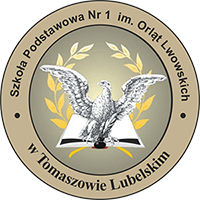 REGULAMIN SZKOLNEGO KONKURSU 
PLASTYCZNO-LITERACKIEGO „MOJA SZKOŁA”
DLA UCZNIÓW KLAS I-III§1Celem Konkursu jest:kształtowanie pozytywnego wizerunku szkoły,zachęcenie uczniów do aktywnego udziału w konkursie,rozwijanie własnej wyobraźni i oryginalności pomysłów oraz ćwiczenie sprawności manualnej,promowanie młodych talentów.§2Uczestnikami Konkursu są uczniowie klas I-III  Szkoły Podstawowej Nr 1 im. Orląt Lwowskich w Tomaszowie Lubelskim.§3Organizatorem Konkursu jest Szkoła Podstawowa Nr 1 im. Orląt Lwowskich w Tomaszowie Lubelskim – Opiekunowie Małego Samorządu. §4Konkurs organizowany jest z okazji Święta Szkoły Podstawowej Nr 1 im. Orląt Lwowskich w Tomaszowie Lubelskim. Temat Konkursu brzmi: „MOJA SZKOŁA”. Konkurs trwa od 25 października 2022 r. do 14 listopada 2022 r.§5Uczestnicy Konkursu z klas I wykonują pracę plastyczną dowolną techniką (kredki, ołówek, farby, pastele itp.) w formacie płaskim A4 (blok techniczny).Uczestnicy Konkursu z klas II i III piszą odręcznie rymowankę lub wiersz (długość wiersza 
6-10 wersów).Prace konkursowe powinny być wykonane samodzielnie.Na odwrocie każdej pracy należy wpisać imię i nazwisko autora oraz klasę.Prace należy dostarczyć do 14 listopada 2022 r. do wychowawcy klasy, a wychowawcy przekazują prace opiekunom Małego Samorządu Uczniowskiego.§6Rozstrzygnięcie Konkursu nastąpi w listopadzie.Prace zostaną ocenione przez komisję wyłonioną przez organizatorów.Spośród prac biorących udział w konkursie, z każdej z grup wiekowych wybrane zostaną 3 zwycięskie prace i 3 wyróżnienia.Laureatom zostaną przyznane nagrody rzeczowe oraz pamiątkowe dyplomy.Nagrodzone prace wraz z wyróżnionymi zostaną zaprezentowane na wystawie i na stronie internetowej naszej szkoły.§7Zgłoszenie jest jednoznaczne z akceptowaniem warunków Regulaminu Konkursu.Wszystkie prace zgłoszone do Konkursu stają się własnością organizatora.Prace niezgodne z regulaminem, zniszczone, nie będą brane pod uwagę.W sprawach nieobjętych niniejszym regulaminem decydują organizatorzy.Regulamin Konkursu jest dostępny na stronie internetowej szkoły.OrganizatorzyOpiekunowie Małego Samorządu UczniowskiegoUrszula Chromiec Monika PiaseckaKatarzyna Panasińska